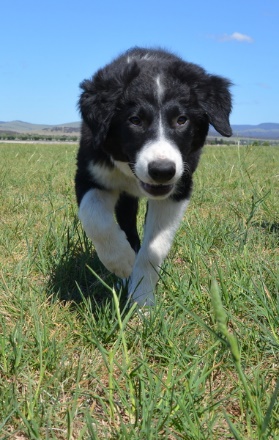 CARDS FOR SALE4 BLANK CARDS – IMAGES OF WORKING DOGS2 PACKS OF CARDS TO CHOOSE FROM – 4 DIFFERENT IMAGES IN EACH PACK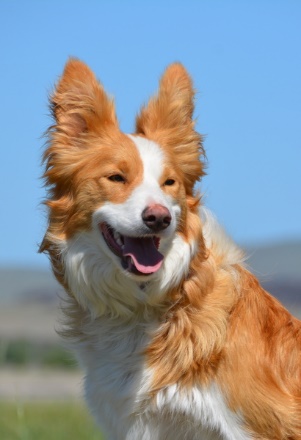 $8 PER PAC K, OR 2 PACKS FOR $15